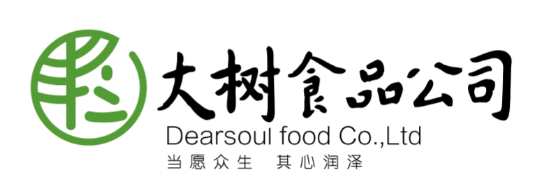 备注：所有粉剂可做粗粉60目以下，熟化工艺、粉碎工艺、粉碎细度均可选择备注：配方可根据客户需求调整，产品名称仅供参考。产品系列产品名称熟化工艺粉碎工艺目数备注纯粉系列黄豆粉烘焙，炒制超微粉碎80-120目纯粉系列大米粉烘焙，炒制超微粉碎80-120目纯粉系列小米粉烘焙，炒制超微粉碎80-120目纯粉系列红豆粉烘焙，炒制超微粉碎80-120目原料可选择赤小豆或红豆纯粉系列薏仁粉烘焙，炒制超微粉碎80-120目原料可选择薏苡仁或薏米纯粉系列高粱粉烘焙，炒制超微粉碎80-120目纯粉系列糯米粉烘焙，炒制超微粉碎80-120目纯粉系列黑米粉烘焙，炒制超微粉碎80-120目纯粉系列黑枣粉烘焙，炒制超微粉碎80-120目纯粉系列黑豆粉烘焙，炒制超微粉碎80-120目纯粉系列绿豆粉烘焙，炒制超微粉碎80-120目纯粉系列黑芝麻粉烘焙，炒制低温粉碎80-150目纯粉系列杏仁粉烘焙，炒制低温粉碎80-150目纯粉系列花生粉烘焙，炒制低温粉碎80-150目纯粉系列白芝麻粉烘焙，炒制低温粉碎80-150目纯粉系列亚麻籽粉烘焙，炒制低温粉碎80-150目纯粉系列核桃粉烘焙，炒制低温粉碎80-150目纯粉系列红枸杞粉烘焙，炒制低温粉碎80-150目纯粉系列黑枸杞粉烘焙，炒制低温粉碎80-150目纯粉系列黑木耳粉烘焙，炒制低温粉碎80-150目纯粉系列桑葚粉烘焙，炒制低温粉碎80-150目纯粉系列瓜子粉烘焙，炒制低温粉碎80-150目纯粉系列腰果粉烘焙，炒制低温粉碎80-150目纯粉系列紫薯粉滚筒干燥或烘焙，陪炒破壁粉碎（雪花片）或超微粉碎雪花片8目或60-80目细粉纯粉系列山药粉滚筒干燥或烘焙，陪炒破壁粉碎（雪花片）或超微粉碎雪花片8目或60-80目细粉原材料可选择怀山药或淮山药纯粉系列红薯粉滚筒干燥或烘焙，陪炒破壁粉碎（雪花片）或超微粉碎雪花片8目或60-80目细粉纯粉系列南瓜粉滚筒干燥或烘焙，陪炒破壁粉碎（雪花片）或超微粉碎雪花片8目或60-80目细粉纯粉系列玉米淀粉滚筒干燥或烘焙，陪炒破壁粉碎（雪花片）或超微粉碎雪花片8目或60-80目细粉产品系列系列说明产品名称产品类型包装建议备注助眠系列舒眠系列百香果味舒眠粉粉剂，片剂5g，1g助眠系列舒眠系列玫瑰味舒眠片粉剂，片剂5g，1g护肝系列排毒护肝益生元谷胱肝肽粉剂，片剂5g，1g护肝系列护肝解酒益生元葛根枳椇子粉剂15-20g瘦身系列白芸豆阻断系列玫瑰味白芸豆粉剂， 20-30g瘦身系列白芸豆阻断系列红五类白芸豆粉剂20-30g瘦身系列白芸豆阻断系列黑五类白芸豆粉剂20-30g瘦身系列白芸豆阻断系列西柚味白芸豆片剂1g瘦身系列白芸豆阻断系列草莓味白芸豆片剂1g瘦身系列防弹系列防弹椰香抹茶拿铁粉剂25-35g瘦身系列防弹系列防弹港式奶奶昔粉剂25-35g瘦身系列防弹系列防弹蜜桃乌龙奶昔粉剂25-35g瘦身系列防弹系列防弹樱花味拿铁粉剂25-35g瘦身系列防弹系列防弹玫瑰拿铁粉剂25-35g瘦身系列防弹系列防弹黑巧粉剂25-35g瘦身系列防弹系列防弹麦香原味粉剂25-35g瘦身系列防弹系列防弹咖啡粉剂25-35g瘦身系列防弹系列防弹白芸豆奶昔粉剂25-35g瘦身系列防弹系列胶原蛋白黑咖啡粉剂25-35g瘦身系列防弹系列防弹姜汁奶昔粉剂25-35g瘦身系列果蔬系列益生元复合果蔬粉粉剂5g瘦身系列果蔬系列大麦若叶（益生元）粉剂3-5g瘦身系列祛湿系列山药红豆薏米粉粉剂25-35g，罐装罐装200-600g瘦身系列祛湿系列红豆薏米粉粉剂25-35g，罐装罐装200-600g瘦身系列祛湿系列二十八谷散粉剂25-35g，罐装罐装200-600g瘦身系列祛湿系列茯苓散粉剂25-35g，罐装罐装200-600g养胃系列山药系列铁棍山药薏米粉粉剂25-35g，罐装罐装200-600g养胃系列山药系列铁棍山药芡实粉粉剂25-35g，罐装罐装200-600g养胃系列山药系列山药米稀粉剂25-35g，罐装罐装200-600g养胃系列山药系列猴菇山药四神粉粉剂25-35g，罐装罐装200-600g养胃系列山药系列铁棍山药薏米粉粉剂25-35g，罐装罐装200-600g养胃系列山药系列铁棍山药芡实粉粉剂25-35g，罐装罐装200-600g乌发养肾黑色谷物核桃五黑粉粉剂25-35g，罐装罐装200-600g乌发养肾黑色谷物七黑粉粉剂25-35g，罐装罐装200-600g乌发养肾黑色谷物核桃芝麻黑豆粉粉剂25-35g，罐装罐装200-600g乌发养肾黑色谷物黑谷羹粉剂25-35g，罐装罐装200-600g乌发养肾黑色谷物黑芝麻核桃桑葚粉粉剂25-35g，罐装罐装200-600g乌发养肾黑色谷物黑芝麻核桃粉粉剂25-35g，罐装罐装200-600g乌发养肾黑色谷物黑三珍粉剂25-35g，罐装罐装200-600g乌发养肾黑色谷物五谷九珍粉粉剂25-35g，罐装罐装200-600g乌发养肾黑色谷物核桃芝麻黑豆粉粉剂25-35g，罐装罐装200-600g时尚饮品奶茶咖啡系列椰香抹茶拿铁粉剂25-35g时尚饮品奶茶咖啡系列港式奶茶粉剂25-35g时尚饮品奶茶咖啡系列蜜桃乌龙奶茶粉剂25-35g时尚饮品奶茶咖啡系列樱花味拿铁粉剂25-35g时尚饮品奶茶咖啡系列玫瑰拿铁粉剂20-30g时尚饮品奶茶咖啡系列黑巧（浓情可可）粉剂20-30g时尚饮品奶茶咖啡系列麦香原味粉剂20-30g时尚饮品奶茶咖啡系列原味咖啡粉剂20-30g时尚饮品奶茶咖啡系列白芸豆奶茶粉剂20-30g时尚饮品奶茶咖啡系列胶原蛋白黑咖啡粉剂20-30g时尚饮品奶茶咖啡系列姜汁奶茶粉剂20-30g时尚饮品藕粉系列桂花坚果藕粉羹粉剂罐装时尚饮品豆浆系列玫瑰豆浆粉剂20-30g时尚饮品豆浆系列木瓜豆浆粉剂20-30g时尚饮品豆浆系列杏仁豆浆粉剂20-30g时尚饮品豆浆系列紫薯豆浆粉剂20-30g时尚饮品豆浆系列青汁豆浆粉剂20-30g时尚饮品豆浆系列枸杞红枣豆浆粉剂20-30g时尚饮品豆浆系列甜菜豆浆粉剂20-30g时尚饮品豆浆系列椰子豆浆粉剂20-30g时尚饮品豆浆系列黑米黑豆豆浆粉剂20-30g时尚饮品豆浆系列南瓜小米豆浆粉剂20-30g时尚饮品豆浆系列红豆薏米豆浆粉剂20-30g时尚饮品豆浆系列姜汁黑糖豆浆粉剂20-30g时尚饮品豆浆系列玉米豆浆粉剂20-30g时尚饮品豆浆系列香蕉蓝莓豆浆粉剂20-30g时尚饮品豆浆系列血糯米豆浆粉剂20-30g时尚饮品豆浆系列姜黄豆浆粉剂20-30g时尚饮品豆浆系列火龙果奇亚籽豆浆粉剂20-30g时尚饮品豆浆系列原味豆浆（大豆）粉剂20-30g时尚饮品豆浆系列黑豆豆浆（黑豆）粉剂20-30g